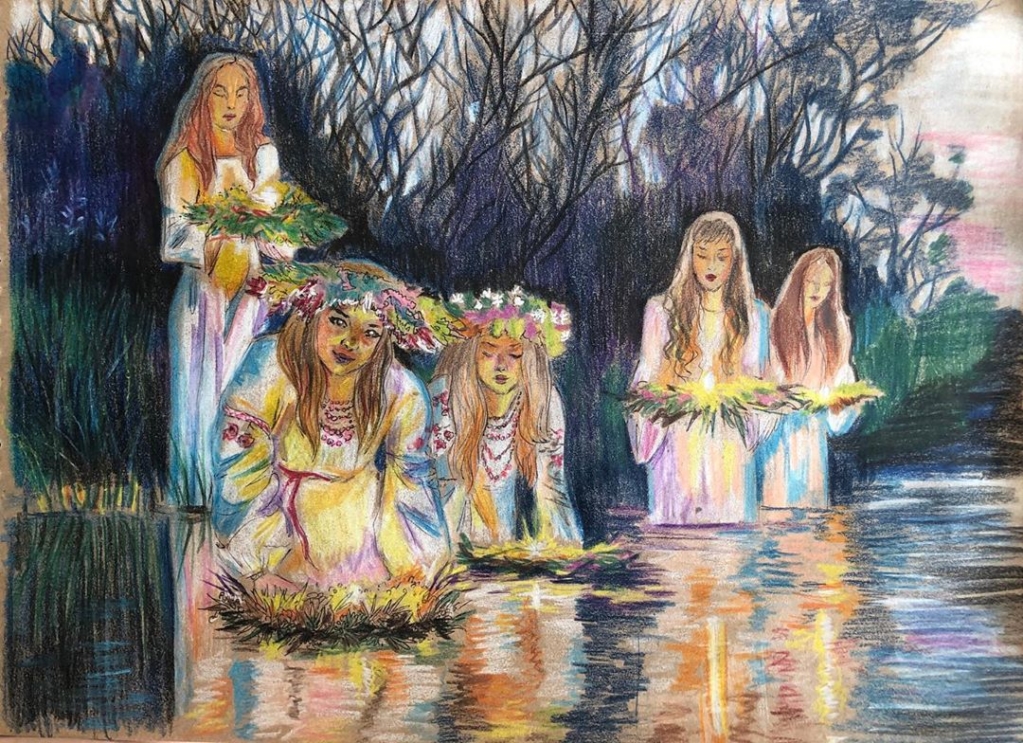 Анонс МАУК «СДК «Гротеск»с. п. Верхнеказымский на июль 2022 г.№ДатаНаименованиемероприятияМестопроведенияОтветственный1.Культурно - досуговые мероприятия для детей до 14 лет1.Культурно - досуговые мероприятия для детей до 14 лет1.Культурно - досуговые мероприятия для детей до 14 лет1.Культурно - досуговые мероприятия для детей до 14 лет1.Культурно - досуговые мероприятия для детей до 14 лет1.01.07.2210.30ч.КинопоказКонцертный залМаслова Л.В.2.05.07.2210.30ч.КинопоказКонцертный залНуриева Л.В.3.08.07.2210.30ч.КинопоказКонцертный залНуриева Л.В.4.12.07.22 10.30ч.КинопоказКонцертный залНуриева Л.В.5.12.07.22Познавательная программа «Познавашка от БЖДшкина»Социальные сетиНуриева Л.В.6.15.07.2210.30ч.КинопоказКонцертный залНуриева Л.В.7.19.07.2210.30ч.КинопоказКонцертный залНуриева Л.В.8.22.07.2210.30ч.КинопоказКонцертный залНуриева Л.В.9.22.07.2212.00ч.Куклотерапия для лиц с ОВЗМетодический кабинетНуриева Л.В.10.26.07.2210.30ч.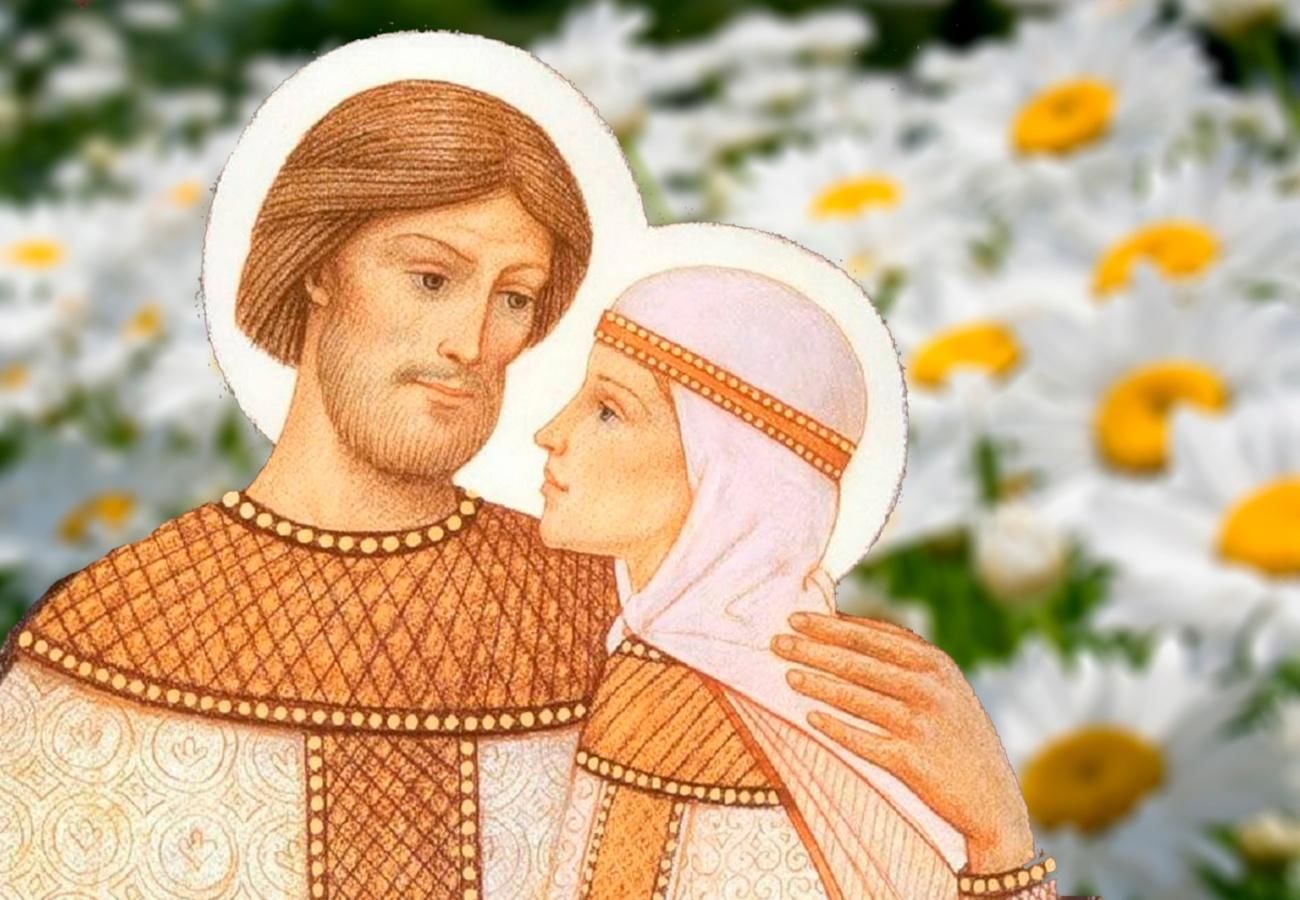 КинопоказКонцертный залНуриева Л.В.11.29.07.2210.30ч.КинопоказКонцертный залНуриева Л.В.2.Культурно - досуговые мероприятия для молодежи от 15 -35 лет2.Культурно - досуговые мероприятия для молодежи от 15 -35 лет2.Культурно - досуговые мероприятия для молодежи от 15 -35 лет2.Культурно - досуговые мероприятия для молодежи от 15 -35 лет2.Культурно - досуговые мероприятия для молодежи от 15 -35 лет12.29.07.22Развлекательная программа «Такие дела»Социальные сетиНуриева Л.В.13.29.07.2217.00ч.КинопоказКонцертный залНуриева Л.В.3.Культурно – досуговые мероприятия для населения старше  35 лет3.Культурно – досуговые мероприятия для населения старше  35 лет3.Культурно – досуговые мероприятия для населения старше  35 лет3.Культурно – досуговые мероприятия для населения старше  35 лет3.Культурно – досуговые мероприятия для населения старше  35 лет14.01.07.2217.00ч.КинопоказКонцертный залНуриева Л.В.15.08.07.2217.00ч.КинопоказКонцертный залНуриева Л.В.16.15.07.22 17.00ч.КинопоказКонцертный залНуриева Л.В.17.19.07.22Познавательная программа для пожилых «Полезные советики»Социальные сетиНуриева Л.В.18.22.07.22 17.00ч.КинопоказКонцертный залНуриева Л.В.4.Мероприятия для разновозрастной категории4.Мероприятия для разновозрастной категории4.Мероприятия для разновозрастной категории4.Мероприятия для разновозрастной категории4.Мероприятия для разновозрастной категории19.08.07.2217.30ч.Вечер семейных посиделок «Пока все дома»Диско-залНуриева Л.В.